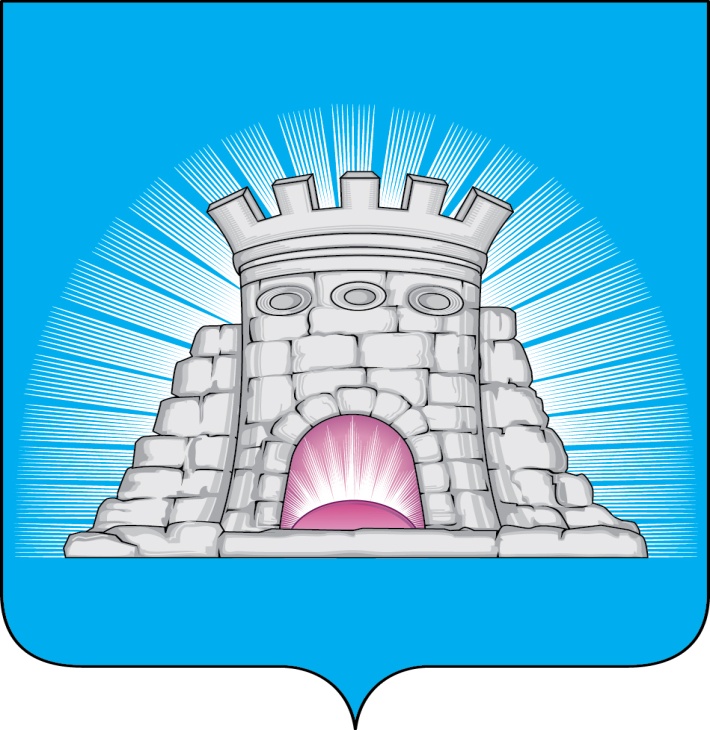 П О С Т А Н О В Л Е Н И Е30.08.2023    № 1336/8г.ЗарайскО проведении экстремального забега                                         «Zaraysk Bison Race. Не по-детски»	В целях пропаганды здорового образа жизни, направленной на улучшение общественного психологического климата и продолжительности жизни за счет популяризации занятий оздоровительным бегом среди жителей Московской области, вовлечения различных групп населения в регулярные занятия физической культурой и спортом, развития массового спорта в городском округе Зарайск Московской области и других городах Московской областиП О С Т А Н О В Л Я Ю:Подготовить и провести на территории городского округа Зарайск Московской области экстремальный забег «Zaraysk Bison Race. Не по-детски» (далее – Мероприятие) 03.09.2023. Стартовый городок Мероприятия- Лодочная станция.Утвердить оргкомитет по проведению Мероприятия (приложение 1).Утвердить план по подготовке и проведению Мероприятия (приложение 2).Утвердить план – схему Мероприятия (приложение 3).Отделу потребительского рынка и сферы услуг администрации городского округа Зарайск Московской области (Каширкин С.А.) по согласованию  с организаторами Мероприятия обеспечить торговлю для населения и участников Мероприятия (г. Зарайск, Лодочная станция).      6. МБУ «Благоустройство, жилищно-коммунальное хозяйство и дорожное хозяйство» (Павелькин С.Ю.) обеспечить уборку, покос травы в стартовом городке Мероприятия и по всей дистанции забега. Обеспечить наличие поливальной автомашины в день проведения Мероприятия в стартовом городке. Организовать работу грузового автомобиля для погрузки и разгрузки инвентаря необходимого для проведения Мероприятия.                                                                                                                           011861     7. Председателю комитета по культуре, физической культуре, спорту, работе с детьми и молодёжью администрации городского округа Зарайск (Орловский А.М.) по согласованию с организаторами Мероприятия, обеспечить техническое оснащение стартового городка; обеспечить спортивным инвентарем для интерактивных точек стартового городка, обеспечить работу Водонапорной башни для бесплатного посещения участниками.       8. Рекомендовать начальнику ОМВД России по городскому округу Зарайск (Стекольников А.Б.) обеспечить охрану общественного порядка в зоне старта-финиша и на протяженности всей трассы забега.       9. Директору МБУ «Благоустройство, жилищно-коммунальное хозяйство и дорожное хозяйство» (Павелькин С.Ю.) и директору МУП «ЕСКХ Зарайского района» (Сурдин С.С.) организовать установку пластиковых контейнеров для сбора мусора на территории стартового городка (г. Зарайск, Лодочная станция). Обеспечить контроль за своевременной уборкой территории и вывозом мусора.      10.Заместителю главы администрации городского округа Зарайск Московской области (Простоквашин А.А.), директору МБУ «Благоустройство, жилищно-коммунальное хозяйство и дорожное хозяйство» (Павелькин С.Ю.) организовать точки электропитания Мероприятия; оказать содействие в подготовке дистанции забега - покос травы и др. по согласованию с Организатором Мероприятия.     11.Службе по взаимодействию со СМИ администрации городского округа Зарайск (Кострикина Т.Д.) обеспечить информирование населения в социальных сетях администрации городского округа Зарайск Московской области о проведении Мероприятия.     12. Рекомендовать главному врачу ГБУЗ МО «Зарайская ЦРБ» (Макаров Н.В.) проинформировать службу «Скорая помощь» о проведении мероприятия, обеспечить «приоритетный вызов» в день проведения забега – 03.09.2023, обеспечить дежурство автомобиля ЗЦРБ.     13. Контроль за исполнением настоящего постановления возложить на заместителя главы администрации  городского округа Зарайск Гулькину Р.Д.Глава городского округа Зарайск  В.А. ПетрущенкоВерноНачальник службы делопроизводства   Л.Б. Ивлева     30.08.2023Разослано: в дело, юридический отдел, членам Оргкомитета, прокуратуре,                             отделу по ГО, ЧС и АТД,  СВ со СМИ.                                Т.С. Малашич8 (985)356-71-87     								           Приложение 1 									УТВЕРЖДЕНО                                                                                                         									постановлением главы                                                                                                    									городского округа Зарайск 									от 30.08.2023 №  1336/8            Организационный комитет                                                                                                 по подготовке и проведению экстремального забега «Zaraysk Bison Race»Петрущенко В.А. – глава городского округа Зарайск Московской области (председатель оргкомитета).Гулькина Р.Д. – заместитель главы администрации городского округа Зарайск Московской области (заместитель председателя оргкомитета).Члены оргкомитета:Аверьянов Д.В. – руководитель экстремального исторического забега «Zaraysk Bison Race».Какаев А.А. – начальник Зарайского пожарно-спасательного гарнизона.Каширкин С.А. – начальник отдела потребительского рынка и сферы услуг Администрации городского округа Зарайск.Кондратьев К.В. – директор Государственного музея-заповедника «Зарайский кремль».Макаров Н.В. – главный врач ГБУЗ МО «Зарайская ЦРБ».Мешков А.Н. – первый заместитель главы администрации городского округа Зарайск Московской области.Москалев С.В. – заместитель главы администрации городского округа Зарайск Московской области.Орловский А.М. – председатель комитета по культуре, физической культуре, спорту, работе с детьми и молодёжью администрации городского округа Зарайск.Павелькин С.Ю. – директор МБУ «Благоустройство, жилищно-коммунальное хозяйство и дорожное хозяйство».Простоквашин А.А. – заместитель главы администрации городского округа Зарайск Московской области.Стекольников А.Б. – начальник отдела МВД России по городскому округу Зарайск.Сурдин С.С. –  директор МУП «ЕСКХ Зарайского района».Шолохов А.В. – заместитель главы администрации городского округа Зарайск Московской области.Щукин А.В. – директор МКУ «ЦВД городского округа Зарайск Московской области.									Приложение 2                                                                                                                   									УТВЕРЖДЕНО                                                                                                         									постановлением главы                                                                                                    									городского округа Зарайск                                                                                                                             									от 30.08.2023 № 1336/8     План мероприятий                                                                                                                   по подготовке и проведению экстремального забега «Zaraysk Bison Race».№ п/пНаименование мероприятийОтветственные за выполнениеСроки исполнения1Проведение совещаний по организации экстремального забега с членами орг. комитета (далее – Забег)Гулькина Р.Д.По мере необходимости2Информирование жителей о МероприятииГулькина Р.Д.29.08-02.09.20233Определение перечня мероприятий, необходимых для подготовки маршрута трассы  (покос травы, сбор мусора, привлечение грузовой машины для перевозки оборудования, обеспечение поливальной машины и т.п.), и обеспечение их проведенияПавелькин С.Ю.Сурдин С.С.Простоквашин А.А.29.08-03.09.2023 4Обеспечение безопасности участников мероприятияМоскалев С.В.Стекольников А.Б.03.09.2023      с 10:00 час.  до 16:00 час.6Обеспечение технического и спортивного оснащения стартового городкаОрловский А.М.02 - 03.09.2023